Обособленные ЧЛЕНЫ ПРЕДЛОЖЕНИЯПлан подачи материала: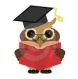 1. Теоретические сведения по теме.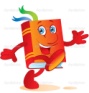 2. «Учитесь применять на практике!» (Тренировочные упражнения по теме).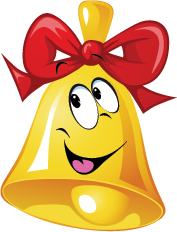 3. «Контролируйте себя!»  (контрольный тест)Настраивайтесь на работу! Вспоминайте, что вы знаете о главных членах  предложения и какую роль они играют в предложении?Обособление – способ смыслового выделения или уточнения. Обособляются только второстепенные члены предложения. Обычно обособления позволяют представить информацию более детально и привлечь к ней внимание. По сравнению с обычными, необособленными членами предложения обособления обладают большей самостоятельностью.Обособления различны. Различаются обособленные определения, обстоятельства и дополнения. Главные члены предложения не обособляются. Примеры:Обособленное определение: Мальчик, заснувший в неудобной позе прямо на чемодане, вздрогнул.Обособленное обстоятельство: Сашка сидел на подоконнике, ёрзая на месте и болтая ногами.Обособленное дополнение: Я ничего не слышал, кроме тиканья будильника.Чаще всего обособляются определения и обстоятельства. Обособленные члены предложения выделяются в устной речи интонационно, а в письменной – пунктуационно. Обособленные определения делятся на:согласованныенесогласованныеПримеры:Ребёнок, заснувший у меня на руках, внезапно проснулся.(согласованное обособленное определение, выраженное причастным оборотом)Лёшка, в старой куртке, ничем не отличался от деревенских ребятишек.(несогласованное обособленное определение) Согласованное обособленное определение выражается:причастным оборотом: Ребёнок, спавший у меня на руках, проснулся.двумя и более прилагательными или причастиями : Ребёнок, сытый и довольный, быстро заснул.Примечание:Одиночное согласованное определение также возможно, если определяемое слово – местоимение, например:Он, сытый, быстро заснул. Несогласованное обособленное определение выражается чаще всего именными словосочетаниями и относится к местоимениям или именам собственным. Примеры:Как вы, с вашим умом, не поняли её замысла?Ольга, в подвенечном платье, была необыкновенно хороша.Несогласованное обособленное определение возможно как в позиции после, так и в позиции перед определяемым словом.
Если несогласованное определение относится к определяемому слову, выраженному именем нарицательным, то обособляется только в позиции после него:Парень, в бейсбольной кепке, всё время оглядывался. Структура определения может быть различной. одиночное определение: взволнованная девочка;два-три одиночных определения: девочка, взволнованная и счастливая;распространённое определение, выраженное словосочетанием: девочка, взволнованная полученным известием,…
1. Одиночные определения обособляются независимо от позиции относительно определяемого слова, только если определяемое слово выражено местоимением :Она, взволнованная, не могла заснуть.(одиночное обособленное определение после определяемого слова, выраженного местоимением)Взволнованная, она не могла заснуть.(одиночное обособленное определение перед определяемым словом, выраженным местоимением)2. Два-три одиночных определения обособляются, если стоят после определяемого слова, выраженного именем существительным:Девочка, взволнованная и счастливая, долго не могла заснуть.Если определяемое слово выражено местоимением, то обособление возможно и в позиции перед определяемым членом:Взволнованная и счастливая, она долго не могла заснуть.(обособление нескольких одиночных определений перед определяемым словом - местоимением)3. Распространённое определение, выраженное словосочетанием, обособляется, если относится к определяемому слову, выраженному существительным, и стоит после него:Девочка, взволнованная полученным известием, долго не могла заснуть.(обособленное определение, выраженное причастным оборотом, стоит после определяемого слова, выраженного существительным)
Если определяемое слово выражено местоимением, то распространённое определение может быть в позиции как после, так и до определяемого слова:Взволнованная полученным известием, она долго не могла уснуть.Она, взволнованная полученным известием, долго не могла уснуть. Обособленные определения с добавочным обстоятельственным значениемОбособляются определения, стоящие перед определяемым словом, если они имеют добавочные обстоятельственные значения.
Это могут быть как распространенные, так и одиночные определения, стоящие непосредственно перед определяемым существительным, если они имеют добавочное обстоятельственное значение (причинное, условное, уступительное и т.д.). В подобных случаях определительный оборот легко заменяется придаточным предложением причины с союзом потому что, придаточным предложением условия с союзом если, придаточным уступки с союзом хотя.
Для проверки наличия обстоятельственного значения можно использовать замену определительного оборота оборотом со словом будучи: если такая замена возможна, то определение обособляется. Например:Сильно заболевшая, мать не могла ходить на работу.(добавочное значение причины)Даже заболевшая, мать ходила на работу.(добавочное значение уступки)Таким образом, для обособления важны различные факторы:чем, какой частью речи выражено определяемое слово,
2)  какова структура определения,
3)  чем выражено определение,
4)  выражает ли оно дополнительные обстоятельственные значения.« УЧИТЕСЬ ПРИМЕНЯТЬ НА ПРАКТИКЕ!»1. Редактирование текста: расставить знаки препинания в тексте.Сад все больше редея переходил  в настоящий луг спускался к реке поросшей зеленым камышом и ивняком. Около мельничной плотины был плес глубокий и рыбный сердито шумела небольшая мельница с соломенной крышей неистово квакали лягушки. На воде гладкой как зеркало изредка ходили круги да вздрагивали речные лилии  потревоженные веселою рыбой. Тихий голубой плес манил к себе обещая прохладу и покой. (А.П. Чехов).2.  Укажите предложение, в котором определение нужно обособить.-  Оглушенный ударом кулака человек упал.- . Тайга стояла безмолвная и полная тайн- . Город задыхался от запаха буйно цветущей белой акации.-. Резкие голоса увлеченных спором людей нарушали тишину.3. Укажите предложение с  обособленным приложением.-  Степка, с  зазубренной ложкой в руках, занял свое место в дыму около костра.-  Люди же, изумленные, стали как камни.- -  Соловей, птица кустов и лесов, пел и щёлкал над морем.- . И кто-то, вспотев и задыхаясь, бегает из магазина в магазин в поисках подарка.4. Найдите утверждение, не соответствующее истине. - Дополнения с предлогами «кроме», « за исключением»  всегда имеют уточняющий характер.- - Уточнение - выделение  интонацией, а на письме знаками одного из членов предложения.-  Уточнение может подчеркиваться уточняющими словами или частицами: то есть, например, а именно.5. Укажите предложение, в котором выделенное слово является уточнением.-  Завтра на рассвете мы тронемся в путь.- . Там за далью непогоды есть волшебная страна.-  Ясным днем темной ночью думы все лишь о тебе.-  Прямо навстречу мне выйдет доверчивый маленький принц.6. Укажите предложение с уточнением.-  В конце мая в старом саду зацвели яблони и воздух загудел от пчел.-  Снова между ними города взлетные огни аэродромов.-  Рыба начинает клевать чаще всего на рассвете особенно в плохую погоду.-  В нескольких километрах о города у реки мы начали отличное место для отдыха.7. Укажите количество знаков  препинания в предложении: Воздух вблизи как-то особенно прозрачен словно стеклянный вдали ложится мягкий пар теплый на вид вместе с росою падает алый блеск на поляны еще недавно облитые потоками жидкого золота.Ответы:2-1,3-3, 5-2, 6-3« КОНТРОЛИРУЙТЕ СЕБЯ!» Мозговой штурм («Да»/ «Нет»)1. Второстепенный член предложения (один или вместе с зависимыми словами), выделяемый по смыслу и интонационно,  называется обособленным?А.ДаВ.Нет2. В русском языке различаются обособленные определения, приложения, обстоятельства и уточнения?А.ДАВ.Нет3.Согласованные определения являются обособленными, если относятся к любому местоимению?А.ДаВ.Нет4. Приложения, присоединяемые союзом «как», будут обособленными в любом случае?А.ДаВ.Нет5. Не являются  обособленными  обстоятельства, выраженные фразеологизмами?А.ДаВ.Нет6. Обстоятельства уступки с предлогом «несмотря на» обособляются всегда?А.ДаВ.Нет7. Уточняющие члены предложения могут присоединяться к уточняемым только при помощи союзов?А.ДаВ.Нет8. Общими условиями обособления определений являются случаи: 1) позиция после определяемого слова; 2) отношение к личному местоимению; 3) наличие дополнительного обстоятельственного значения?А. ДаВ. Нет9. Если приложение с союзом «как» можно заменить сочетанием «в качестве», то оно обособляется?А. ДаВ. Нет10. Если одиночное деепричастие типа стоя, лежа и т.д., потеряв глагольные признаки, перешло в наречие, то оно обособляется?А.ДаВ.Нет11. Уточняющие члены предложения могут  присоединяться к уточняемым при помощи специальных слов?А.ДаВ.Нет12. Уточняющие члены предложения служат для пояснения других членов предложения (уточняемых)?А. ДаВ.НетСАМОКОНТРОЛЬ!  Нормы оценки знаний:«10-12б » -91- 100%«7-9 б » -71- 90%«4-6б » -50- 70%КОНТРОЛИРУЙТЕ СЕБЯ!  ТЕСТ по теме «Обособленное определение»1.Укажите неверное утверждение.   А.Обособленными могут быть  второстепенные   члены предложения.Б. В устной речи  обособленные члены  выделяются  интонацией и паузами.В.Обособленные члены,  помимо основного значения , выполняют функцию  добавочного ( второстепенного)  сказуемого.Г. Обособляются  определения ,стоящие        только перед личным  местоимением.2.Укажите предложения с обособленными членами.А.Свежий ветер  подгонял  лодку рыбака.Б.Дующий с запада ветер  нес стремительно лодку рыбака.В.Свежий ветер, дувший с  запада,  подгонял лодку рыбака.Г.Свежий ветер      дул с моря, подгоняя лодку.3.Укажите предложение с обособленным определением и обособленным  обстоятельством.А.На светло - синем   небе не видно туч, беловатые облака плывут в северо – западном  направлении.Б.В ярко- зеленой чаще, в каждой бороздке,  слышится шепот  и шорох.В.Вдруг  мимо меня ,погоняемые знакомыми  мальчишками , поднимая пыль , промчался отдохнувший табун.Г.Это  еще не зима  с ее холодною красою , но уже и не осень    с ее необъятной печалью.4.Укажите предложения , в которых определения  обособляются ( знаки препинания  не расставлены).А.По степи  густо заросшей молодой травой путники шли медленно.Б.По густо заросшей молодой травой степи путники шли медленно.В.Уставший  он с тоской смотрел в пол.Г.Они медленно спустились в подвал сырой и холодный.5.Определите способ выражения  обособленного согласованного определения ( знаки препинания не расставлены).Горы  поросшие  деревьями  резкими взмахами подняли свои вершины в синюю пустыню над ними.А.Причастный оборотБ.Прилагательное с зависимыми словами.В.Одиночное прилагательное6.Установите количество запятых в предложенииМоре  огромное  лениво  вздыхающее у берега уснуло и неподвижно в  дали облитой голубым сиянием луны.А.3Б.4.В.2Г1.7.Установите причину  обособления  согласованного определения в данном предложении.Мягкое    и серебристое, оно слилось там  с синим  южным небом и крепко спит, отражая в себе прозрачную ткань облаков.А.Определение относится  к личному местоимению.Б.Определение выражено  причастным оборотом  и стоит после определяемого слова.В.Определение выражено  именем прилагательным с зависимыми словами и стоит после определяемого слова.Г.Определение отделено от определяемого слова другими  членами предложения.8.Укажите предложения , в которых  неправильно расставлены знаки препинания.А.Пыль розовая от блеска молний, неслась по земле (К. Паустовский).Б .Погруженная в раздумья, я смотрела на море.В.Ветер, холодный и резкий ,срывал лепестки маков.Г.Поросшие лесом , берега томили своим однообразием.9.Укажите предложения с речевыми ошибками.А.Издали  были видны плывущие бревна по воде.Б.Пастух увидел наш костер,  заночевавший в горах.В.Девочка сорвала цветок, который был желтого цвета и хорошо пахнущий.Г.Слева  по-прежнему шла гряда сопок, изогнувшись, как хребет  гигантского зверя.10.Укажите предложения с несогласованным  определением.  А.Яблоневый сад,  весь в солнечных лучах, спускался по склону холма.Б.Сонная, изморенная зноем, поднимает она голову и глядит на встречных.В.Весенний день , с ярким солнцем. звенящими капелями , был наполнен радостью.Г.Вконец обиженный, мальчик пошел домой.11.Установите правильный вариант постановки знаков препинания в предложении.А. Луна полная и солидная как генеральская экономка плыла по небу, и заливала своим хорошим светом  небо,  двор с бесконечными  постройками,  сад  темневший по обе стороны дома.Б.Луна, полная и солидная, как генеральская экономка, плыла по небу и  заливала своим хорошим светом  небо, двор с бесконечными постройками, сад,   темневший по обе стороны  дома.В .Луна , полная и солидная как  генеральская экономка, плыла по небу  и заливала  своим хорошим светом небо  двор с бесконечными  постройками, сад  темневший по обе стороны дома.12.Определите причину обособления  несогласованного определения.Через две минуты  он,  в недорогом  костюме цвета небесной лазури, с узким галстуком,  бесшумно  проскользнул  в кабинет.А. Определение  относится  к имени собственному.Б.Определение относится к существительному со значением профессии, должности, рода занятий, возраста В.Определение относится к личному местоимению.Г.Определение имеет дополнительный смысловой оттенок.Ответы:1Г; 2ВГ; 3В ; 4АВГ; 5 А;  6Б; 7А; 8АГ; 9Г;  10АГ;  11Б; 12В; Приложение – это особый вид определения, выраженный существительным в том же числе и падеже, что и существительное или местоимение, которое оно определяет: попрыгунья-стрекоза, краса-девица. Приложение может быть:1) одиночным: Мишка, непоседа, замучил всех;2) распространённым: Мишка, страшный непоседа, замучил всех.Приложение, как одиночное, так и распространённое, обособляется, если относится к определяемому слову, выраженному местоимением, независимо от позиции: и до, и после определяемого слова:Он, отличный врач, очень помог мне.Отличный врач, он очень помог мне.Распространённое приложение обособляется, если стоит после определяемого слова, выраженного существительным:Мой брат, отличный врач, лечит всю нашу семью.Одиночное нераспространённое приложение обособляется, если определяемое слово – существительное с пояснительными словами:Он увидел своего сына, малыша, и тут же заулыбался.Любое приложение обособляется, если стоит после имени собственного:Мишка, сын соседа, отчаянный сорванец.Обособляется приложение, выраженное именем собственным, если служит для уточнения или пояснения:А устроил пожар на чердаке сын соседа, Мишка, отчаянный сорванец.Обособляется приложение в позиции перед определяемым словом – именем собственным, если при этом выражается добавочное обстоятельственное значение.Архитектор от Бога, Гауди, не мог задумать обычный собор.(почему? по какой причине?)Приложение с союзом как обособляется, если выражается оттенок причины:В первый день у меня, как у новичка, всё выходило хуже, чему у других.Примечание:    Одиночные приложения, стоящие после определяемого слова, не выделяемые при произношении интонационно, не обособляются, т.к. сливаются с ним:В темноте подъезда я не узнал Мишку-соседа.Примечание:    Обособленные приложения могут пунктуационно оформляться не запятой, а тире, которое ставится, если приложение особенно подчёркивается голосом и выделяется паузой.Скоро Новый год – любимый праздник детворы.КОНТРОЛИРУЙТЕ СЕБЯ!Тест по теме  « Обособленные  приложения»1.Укажите неверное утверждение.Обособляются:А .Любые приложения, относящиеся к личному местоимению.Б.Нераспространенные  и распространенные приложения, стоящие после имени  существительного  собственного.В.Приложения, стоящие после нарицательного существительного.Г.Приложения, присоединяющиеся  словами  «по  прозвищу, по  имени, или, по фамилии».Д.Приложение  всегда в письменной речи выделяется  тире.2.Укажите предложения    с обособленным приложением.А.Его, бывалого охотника, заинтересовало это явление.Б.Собачка эта, по кличке Бакс, была милым созданием.В.Ты, прямой и честный,  сможешь это сделать.Г.Измученный, он не мог сказать ни слова.3.Укажите предложения, в которых обособляются приложения .А.Мы, натуралисты, хорошо знаем владеющий миром природы закон борьбы за жизнь.Б.Глубокая, полная тишина стояла над ровным каменистым ,уходящим на восток пляжем.В.Мы , адвокаты , очень ценим  ораторское  искусство.Г.Мать мальчика  -  молодая женщина – сидела у окна и вышивала.4.Укажите предложение, в которых должны  обособляться  приложения  (знаки не расставлены).А.Охотнику  истинному любителю северной природы  полюбилась эта река.Б.Дорога переходила в улицу   снежную полосу с двумя рядами развалин.В.Окруженное  легкой дымкой  показалось солнце.Г.Окаймленное кустами молодых рябин  блестит  озеро.5.Установите причину  обособления приложения.Одноглавая церковка  напоминала  Царевну – Лебедь, чудесную  девушку из сказки  Пушкина.А.Приложение относится  к личному местоимению.Б.Приложение выражено нарицательным  существительным с зависимыми словами и стоит после определяемого слова.В.Приложение распространено, относится к имени  собственному и стоит после определяемого слова.Г.Приложение  стоит впереди определяемого слова и имеет дополнительный обстоятельственный оттенок.6.Обособляется ли  приложение  , стоящее впереди  определяемого  слова?Рядовой солдат ,он исходил ногами ту самую донецкую степь, через которую  мчался теперь на вездеходе.А.ДА ,ТАК КАК СТОИТ ВПЕРЕДИ ОПРЕДЕЛЯЕМОГО СЛОВА И ИМЕЕТ ДОПОЛНИТЕЛЬНЫЙ ОТТЕНОК В ЗНАЧЕНИИ; СООТВЕТСТВЕННО НА ПИСЬМЕ ВЫДЕЛЯЕТСЯ ЗАПЯТЫМИ.Б.ДА. ТАК КАК ОТНОСИТСЯ К ЛИЧНОМУ МЕСТОИМЕНИЮ;  СОТВЕТСТВЕННО НА ПИСЬМЕ ВЫДЕЛЯЕТСЯ ЗАПЯТЫМИ.В.НЕТ, ТАК КАК СТОИТ ВПЕРЕДИ ОПРЕДЕЛЯЕМОГО СЛОВА, СООТВЕТСТВЕННО НА ПИСЬМЕ НЕ ВЫДЕЛЯЕТСЯ  ЗАПЯТЫМИ.7.СКОЛЬКО ЗАПЯТЫХ ДОЛЖНО СТОЯТЬ В ЭТОМ ПРЕДЛОЖЕНИИ?Словом  как листом стелет  а делом как иголками  колет( пословица)А.3Б.4В.5Г.28..Укажите предложения  с обособленными приложениями и несогласованными определениями  ( знаки не расставлены)А.Маленький островок всего в десять метров делил реку на две протоки.Б.Ветер  нарушитель тишины  шумит  скользя во мраке ночи.В.Все чаще мирное небо мутили вестники надвигающихся холодов  мятежные  тучи.Г.Самым грациозным был конь с заплетенной в косички гривой.9.Укажите  « четвертое ,  лишнее» утверждение.Приложение обособляется, если:А.Распространенное приложение  относится к нарицательному существительному.Б.Распространенное или одиночное приложение относится к личному  местоимению.В.Присоединяется  словами  «даже», «особенно», «а именно», « то  есть» и др.Г. Стоит перед именем собственным и имеет значение  уступки, причины10. Укажите  правильный вариант  постановки знаков препинания.А.  Княжна Маруся  девушка лет  двадцати  хорошенькая,   как героиня  английского романа,    с чудными кудрями  льняного  цвета, с большими умными глазами цвета южного неба  умоляла  брата  Егорушку.Б.Княжна Маруся  , девушка лет двадцати, хорошенькая, как героиня  английского романа, с чудными кудрями льняного цвета, с большими умными глазами цвета  южного неба, умоляла брата Егорушку.В.Княжна Маруся , девушка лет двадцати хорошенькая как героиня  английского романа  с чудными кудрями  льняного цвета с большими умными глазами цвета южного неба, умоляла брата Егорушку.11.Укажите предложение, в котором  приложение с союзом   «как «  не  обособляется.А.Коленьке как смекалистому мальчику так и хочется решить все задачи.Б.Известно  что корень  валерианы  используется как лекарство.В.Незнакомец  был в таких сапогах  как у охотника.Г.Наш  двор  как  сад.12.Укажите предложения с речевыми ошибками.А.Какие  мечты преследовали Мцыри , живя в монастыре?Б.Жителям  от наводнения пострадавшего села  была оказана  своевременная помощь.В.Обладая теплым пухом,  клесты питались  шишками.Г.Как историк – искусствовед, отец знал настоящую цену этой находке.Ответы:1Д; 2АБ; 3ВГ; 4 ; 5В; 6А; 7В; 8 БВ; 9Г ; 10 Б ; 11Г; 12АБВ;	Обособленные дополненияОбособляются дополнения, выраженные существительными с предлогами: кроме, помимо, сверх, за исключением, включая, исключая, вместо, наряду с. В них передаются значения включения -исключения или замещения. Например:Никто, кроме Ивана, не знал ответа на вопрос учителя. Обособляются обстоятельства, выраженные:1) деепричастиями:одиночными: Поев, ребёнок заснул.в составе деепричастных оборотов: Обсудив результаты работы, мы разошлись.2) обстоятельствами с предлогом несмотря на:Несмотря на дождь, дети убежали гулять.3) сравнительными оборотами с союзами: как, будто, точно, словно, что, чем, нежели и др. подобными:Облака, как ватные, низко и неспешно плыли над землёй. Обособление сравнительных оборотовСравнительные обороты обособляются:1) с союзами: как, словно, точно, будто, что, чем, нежели и др., если имеют значения:сравнения: Дождь полил, будто из решета.уподобления: Зубы у неё были, как жемчуг.2) с союзом как и: Маша, как и все остальные, подготовилась к экзамену хорошо. Сравнительные обороты не обособляются, если:1. носят фразеологический характер:Пристал словно банный лист. Дождь лил как из ведра.2. имеют значение обстоятельства образа действия (сравнительный оборот отвечает на вопрос как?, часто его можно заменить наречием или существительным в Т.п.:Мы ходим как по кругу.(Мы ходим  (как?) как по кругу. Можно заменить сущ. в Т.п.: кру´гом)3) оборот с союзом как выражает значение «в качестве»:Дело не в квалификации: он мне не нравится как человек.4) оборот с как входит в часть составного именного сказуемого или тесно связан со сказуемым по смыслу:Сад был как лес.О чувствах он писал как о чём-то очень для него важном. Уточняющие члены относятся к уточняемому слову и отвечает на тот же вопрос, например: где именно? когда именно? кто именно? какой именно? и др. Чаще всего уточнение передаётся обособленными обстоятельствами места и времени, но могут быть и другие случаи. Уточняющие члены могут относиться к дополнению, определению или главным членам предложения. Уточняющие члены обособляются, выделяясь в устной речи интонационно, а в письменной – запятыми, скобками или тире. Пример:Мы засиделись допоздна, до самой ночи.Внизу, в раскинувшейся перед нами долине, шумел ручей.Уточняющий член стоит обычно после уточняемого. Они связаны интонационно.Уточняющие члены могут вводиться в осложняемое предложение:1) с помощью союзов: то есть, а именно:Я готовлюсь к экзамену, то есть к сочинению.2) также слов: особенно, даже, в частности, главным образом, например:Повсюду, особенно в гостиной, было чисто и красиво.Узнайте, как вы поняли содержание этого     модуля.КОНТРОЛИРУЙТЕ СЕБЯ!  Тест по теме «Обособленные   уточняющие члены предложения»1.Укажите, с   каким из утверждений вы согласны.А.Уточняющими могут быть все  члены предложения, даже главные.Б.Уточняющие члены служат  для конкретизации или пояснения значения     уточняемых  членов.В.Уточняющие члены предложения в произношении выделяются паузами , а в на письме запятыми.Г.Уточняющие члены  есть в каждом предложении.2.Какие  члены предложения чаще всего  уточняются (обособляются)?А..Дополнения;Б.Определения;В.Обстоятельства ( места и времени)Г.Главные члены ( подлежащее и сказуемое);3.Найдите неверное утверждениеА.Обособленные  уточняющие члены  могут присоединяться к уточняемым при помощи союзов   «то  есть, или (то  есть), именно.»Б.Если уточняемый член предложения присоединяется при помощи слов  « особенно, даже,  главным образом,  например и т.п.»  они не обособляются. В.Обособляться  могут и дополнения с предлогами « кроме, вместо, помимо, исключая и т. п.Г.Как уточняющие члены  могут употребляться и приложения.4.Укажите, с чем вы не согласны.А.Уточняющие члены предложения  конкретизируют значение слова, к которому  относятся.Б.Уточняющие члены предложения в письменной речи выделяются запятыми.В.Чаще всего обособляется уточняющее обстоятельство  места и времени.Г.В качестве уточняющих членов не могут выступать определения.5.Найдите предложения  с уточняющим  обстоятельством  образа  действия.А.Сверху, на смотровой площадке,  город кажется  нарисованным.Б.Она  одевалась уныло , по- старушечьи.В.Мы беседовали  хорошо, по- дружески.Г.Длинная,  в несколько верст,  дорога нас утомила.6.В каком предложении  нет уточняющих членов?А.Ни звука,   кроме вздохов моря.Б.В ясный полдень , на исходе лета,  шел старик дорогой полевойВ.Она озорно, по- девичьи , взглянула на него.Г.На нем была  светло- синяя мантия, подбитая мышиным мехом.7.Найдите предложение , в котором  неправильно расставлены .запятыеА. Впереди  у самой дороги ,горел костер.Б.Гроза началась вечером, часу в десятом.В.В  одном  месте на дорогу выскочил ушкан, то  есть заяц.Г.Тихо, с грустью , она говорила ему  что-то  сокровенное.8.В  этом  предложении  выделяются запятыми….Здесь, в лесном краю,  родилась моя любовь к   живой, радостной природе , к родной земле.А.Обособленное определение  и вводное слово;Б.Уточняющее обстоятельство и однородные дополнения;.Уточняющее обстоятельство  и однородные определения;Г.Обособленное обстоятельство и  определение;9.Обособленное  уточняющее приложение  есть в  предложении….А.Мы гуляли долго,    о самого вечера.Б.Внизу, в закурившемся тумане,  тихо шумела  река.В. Осенью, во время дождя,  лес  имеет грустный вид.Г.Хозяин,  Иван Иванович  Ходяков , был большой охотник  до собак.10.Обособленное уточняющее  подлежащее есть в предложениях…А.Внизу,  у подножия сосен, уже темно и сыро.Б.Утром , до восхода солнца, мальчишки убегали на рыбалку.В.Мне всегда была интересна  ботаника, то есть наука о растениях.Г.Многие  газы,  например  , водород,  легче  воздуха.11.Найдите предложения с речевыми ошибками.А.Слушая музыку Скрябина,  нас не покидает   ощущение  искренности художника.Б.Приехав в лагерь,  улучшились условия быта.В.Лучина , потрескивая , горела,  воткнутая  в стенку у входа.Г.Бледнея,  заря  затихает.12.Найдите предложение  , соответствующее  данной характеристике(простое, повествовательное, невосклицательное, двусоставное, распространенное , полное,  усложнено  уточняющим обстоятельством  места, обособленным обстоятельством)А.Среди  соснового парка, на песчаном  бугре,  ребята,  разбившись кучками, расположились  на отдых.Б.Всю четвертую ,  последнюю, ночь  слева и справа гремела  канонада.В.И далеко, у рощи, возле  сосен- сестер, тьму пронзает  одинокий костер.Г.Люди  подняли головы  и услышали ,как дышит степь  и звенит скованная морозом земля, ставшая им сейчас родною.Ответы:1Г; 2В; 3Б; 4Г; 5БВ; 6Г; 7А; 8Б; 9Г; 10 ВГ ; 11АБВ; 12А.Тест .Обособленное  обстоятельство1.Укажите  неверное утверждениеА. Определение не обособляется,  если стоит после определяемого слова.Б.Обособленными называются члены предложения, выделяемые по смыслу и интонационно.В.Обособленные обстоятельства  всегда выражены деепричастием или деепричастным оборотом.Г.В научном и официально- деловом стилях  обособление  используется для смыслового уточнения  речи, более четкого выражения мысли.2.Определите тип  обособленного обстоятельства.А.Испугавшись человека, куропатки быстро побежали по дороге.а) обстоятельство  места;б)  обстоятельство причины;в) обстоятельство  цели;г) обстоятельство меры и степени;Б. Оставшись один, Алекс  со вниманием стал  рассматривать  карту Украины.а ) обстоятельство  условия ;б) обстоятельства  причины;в)обстоятельство образа действия;г ) обстоятельство уступки.В.На   площади меня ждал  Алеша, сидя с поджатыми под себя ногами.а) обстоятельство причины;б) обстоятельство  образа действия;в) обстоятельство  меры и степени;г ) обстоятельство  времени.3.Верно ли утверждение , что  всегда обособляются обстоятельства  с предлогом   « несмотря  на»?А. Да .Б.Нет. 4.С каким из утверждений    вы  не согласны?А.Фразеологизмы, в состав которых входят деепричастия, не обособляются.Б.Обстоятельства. выраженные  существительным с предлогами  « благодаря, согласно, вопреки , ввиду , вследствие и другими»  обособляются только интонационно.В.Не  выделяются  запятыми  наречия , образованные от деепричастий: дыша, лежа, молча и др.Г.Обстоятельства, выраженные  существительным с предлогом, имеют значение  причины , условия , уступки  и обычно обособляются, если стоят перед сказуемым.5.Найдите предложения с обособленным обстоятельством.А.. Она вдруг скрылась, как птичка, вспугнутая из кустарника.

Б.. Несмотря на непредвиденные трудности, работа закончена в срок.В. Несколько дней лил, не переставая, холодный дождь.Г. Было темно, только две звездочки, как два спасательных маяка , сверкали на темно-синем своде.6.  Укажите предложение, в котором не нужно обособлять одиночное деепричастие (знаки препинания    не расставлены).А.Прощаясь молодые люди раскланивались.Б. Отец не оборачиваясь кивнул головой.В.Дядя смотрел на бабушку прищурясь.Г. Мальчик вздрогнув уронил ложку.7. Укажите предложение с пунктуационными   ошибками.А.Дорога шла в мертвый лес, мертвый и холодный от росы и травы.Б.Грушницкий стоял опустив голову на грудь   смущенный и мрачный.В.Упало яблоко из   яблоневой кроны, и  ветви дрогнули, роняя  росный плод.Г.Ленивый сидя спит,  лежа  работает.8.Укажите предложение, в котором правильно расставлены  знаки препинания.   А.Сияющая громада  алых парусов белого корабля  двинется, рассекая волны прямо к тебе.Б. Скупой теряет все  желая, все достать.В.Несмотря на сильный дождь  мы решили ,поход не отменять.Г.Поездка ,  ввиду затяжных дождей была перенесена на  следующий месяц.9.Сколько   запятых должно быть в данном предложении (знаки не расставлены)?Отец бледный  вспотевший с дрожащими пальцами и губами  забился в дальний угол вагона и  закрыв глаза   молился Богу.А. 2 Б.4В.5.Г.6.10.Укажите предложения , в которых  обстоятельства не обособляются ( знаки не расставлены).А.Горячим пламенем горел костер  бросая  в темноту скупые блики света..Б.Девочки шли быстро и разговаривали не  умолкая.В.Туман  редея ползет  вверх.Г.Навстречу  мчался Митя  сломя голову.11.Укажите предложения   с ошибками при употреблении деепричастного оборота.А.Прочитав интересную книгу, началась подготовка к читательской конференции.Б.Лес , приблизившись ,  превратился  из голубого в зеленый.В.Войдя  в лифт, может произойти его остановка.Г.Хорошо  наблюдать звездное небо  , лежа на холмике в степи.12.Укажите предложения  с речевыми ошибками.А .Взобравшись на крышу дома, мне хорошо видна речка.Б .Войдя  во двор, на меня напала собакаВ. Рано радоваться урожаю,  имея хорошие семена.Г. Будучи  болен, некому мне даже воды подать. КОНТРОЛИРУЙТЕ СЕБЯ!Верно ли, что обособление - это способ смыслового выделения или уточнения?данетВерно ли, что обособляются только второстепенные члены предложения?данетКакими могут быть обособленные определения?распространённые и нераспространённыесогласованные и несогласованныеВсегда ли обособленные определения выражены причастным оборотом?данетВ каком случае обособляются определения, стоящие перед определяемым словом?если выражается добавочное обстоятельственное значениеесли не выражается добавочное обстоятельственное значениеВерно ли думать, что приложение - это особый вид определения, выраженный существительным в том же числе и падеже, что и существительное или местоимение, которое оно определяет?данетКакие предлоги употребляются в предложно-падежных сочетаниях, являющихся обособленными дополнениями?о, в, на, к, до, за, под, над, передкроме, помимо, сверх, за исключением, включая, исключая, вместо, наряду сНужно ли обособлять деепричастия и деепричастные обороты?данетНужно ли обособлять обстоятельства с предлогом несмотря на?данетНужно ли обособлять сравнительные обороты с союзами: как, будто, точно, словно и др. под.?данет